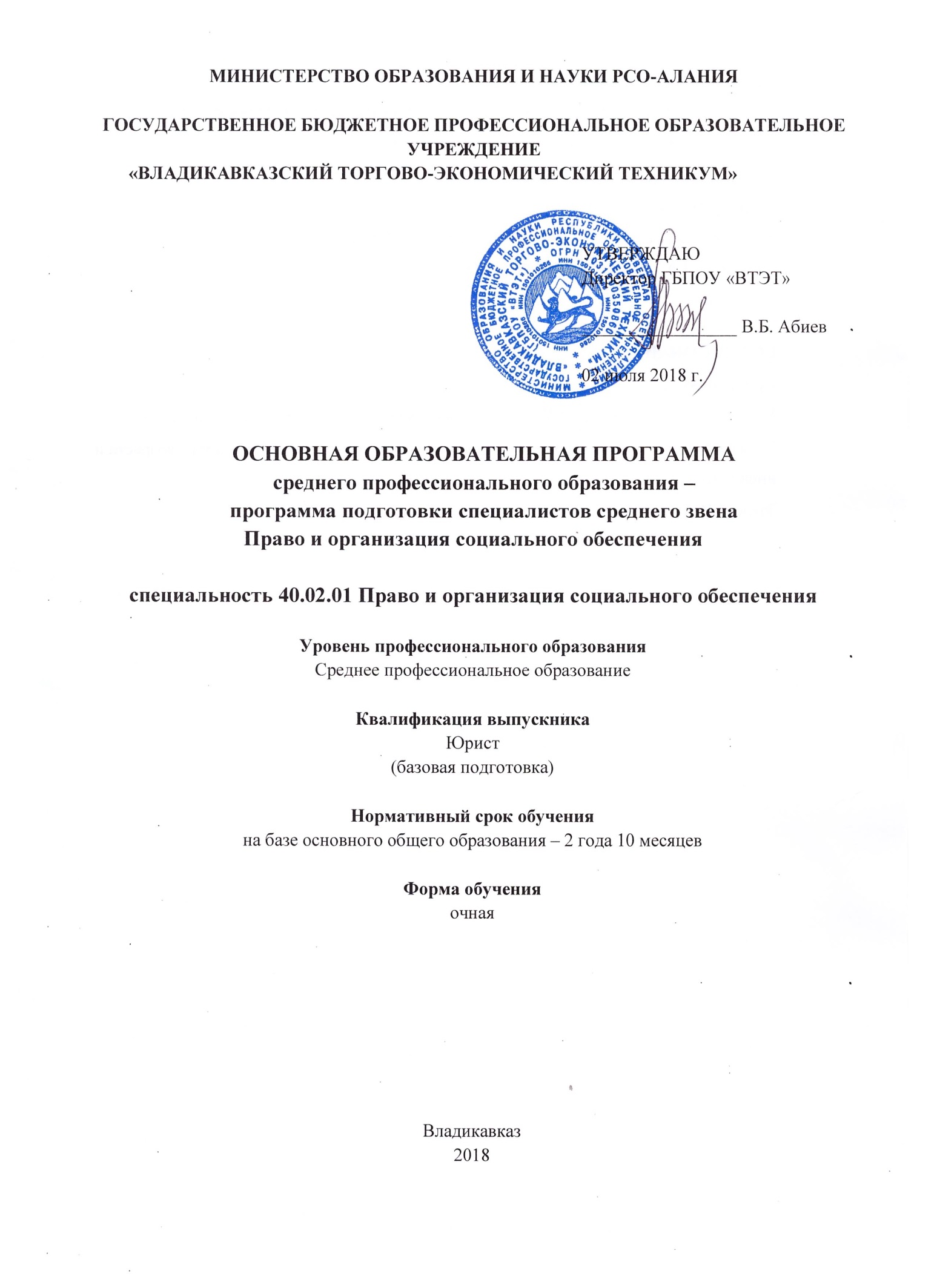 Организация разработчик ООП: Государственное бюджетное профессиональное образовательное учреждение «Владикавказский торгово-экономический техникум»Разработчики:Иванова Т.В., заместитель директора ГБПОУ «ВТЭТ»; Дзантиева З.А., методист ГБПОУ «ВТЭТ».СОГЛАСОВАНОс работодателями:Мамитова Р.С., директор ГБУ «КЦСОН Промышленного района г. Владикавказ»;Хетагурова М.К., директор Центра дневного пребывания граждан пожилого возраста и инвалидов;Закаева И.А., директор ГБУ РДИ «Забота».СОДЕРЖАНИЕРАЗДЕЛ 1. ОБЩИЕ ПОЛОЖЕНИЯ…………………………………………………………....3РАЗДЕЛ 2. ОБЩАЯ ХАРАКТЕРИСТИКА ОБРАЗОВАТЕЛЬНОЙ ПРОГРАММЫ………4РАЗДЕЛ 3. ХАРАКТЕРИСТИКА ПРОФЕССИОНАЛЬНОЙ ДЕЯТЕЛЬНОСТИ ВЫПУСКНИКА…………………………………………………………………………………5РАЗДЕЛ 4. ПЛАНИРУЕМЫЕ РЕЗУЛЬТАТЫ ОСВОЕНИЯ ОБРАЗОВАТЕЛЬНОЙ ПРОГРАММЫ…………………………………………………………………………………..64.1. Общие компетенции………………………………………………………………………..64.2. Профессиональные компетенции………………………………………………………….7РАЗДЕЛ 5. СТРУКТУРА ОБРАЗОВАТЕЛЬНОЙ ПРОГРАММЫ………………………….7РАЗДЕЛ 6. УСЛОВИЯ РЕАЛИЗАЦИИ ОБРАЗОВАТЕЛЬНОЙ ПРОГРАММЫ………….86.1. Требования к материально-техническому оснащению образовательной программы……………………………………………………………………………………….86.2. Требования к кадровым условиям реализации образовательной программы…………96.3. Расчеты нормативных затрат оказания государственных услуг по реализации образовательной программы………………………………………………………………….10РАЗДЕЛ 7. НОРМАТИВНО-МЕТОДИЧЕСКОЕ ОБЕСПЕЧЕНИЕ СИСТЕМЫ ОЦЕНКИ КАЧЕСТВА ОСВОЕНИЯ ОБУЧАЮЩИМИСЯ ООП …………………………10ПРИЛОЖЕНИЯПриложение 1. Рабочий учебный планПриложение 2. Рабочие программы учебных дисциплин, профессиональных модулей и практикПриложение 3. Фонды оценочных средств (ФОС) для проведения текущего контроля успеваемости и промежуточной аттестацииПриложение 4. Программа государственной итоговой аттестации выпускников по специальностиРАЗДЕЛ 1. ОБЩИЕ ПОЛОЖЕНИЯ1.1. Настоящая основная образовательная программа среднего профессионального образования – программа подготовки специалистов среднего звена (далее – ООП) по специальности 40.02.01 Право и организация социального обеспечения, входящей в укрупнённую группу специальностей 40.00.00 Юриспруденция, разработана на основе Федерального государственного образовательного стандарта среднего профессионального образования (далее – ФГОС СПО) по специальности 40.02.01 Право и организация социального обеспечения, утвержденного приказом Министерства образования и науки Российской Федерации от 12 мая 2014 г. № 508 (в ред. Приказов Минобрнауки России от 24.07.2015 №754, от 14.09.2016 №1193) с учётом требований рынка труда РСО-Алания. ООП определяет рекомендованный объём и содержание среднего профессионального образования по специальности 40.02.01 Право и организация социального обеспечения, планируемые результаты освоения образовательной программы, условия образовательной деятельности.ООП разработана для реализации образовательной программы на базе основного общего образования. ООП регламентирует цели, ожидаемые результаты, содержание,  условия и технологии реализации образовательного процесса, оценку качества подготовки выпускника по специальности и включает: рабочий учебный план, рабочие программы дисциплин и профессиональных модулей, согласованные с работодателями, график учебного процесса и учебно-методические материалы, обеспечивающие реализацию требований ФГОС СПО.1.2 Нормативные основания для разработки ООП:Федеральный закон от 29 декабря . № 273-ФЗ «Об образовании в Российской Федерации»;Федеральный государственный образовательный стандарт среднего профессионального образования по специальности 40.02.01 Право и организация социального обеспечения, утвержденный приказом Министерства образования и науки Российской Федерации от 12 мая 2014 г. № 508 (в ред. Приказов Минобрнауки России от 24.07.2015 №754, от 14.09.2016 №1193);Приказ Минобрнауки России от 14 июня . № 464 «Об утверждении Порядка организации и осуществления образовательной деятельности по образовательным программам среднего профессионального образования» (далее – Порядок организации образовательной деятельности);Приказ Минобрнауки России от 18 апреля 2013 г. № 291 «Об утверждении Положения о практике обучающихся, осваивающих основные профессиональные образовательные программы среднего профессионального образования» (с изменениями и дополнениями от 18 августа 2016 г.);Приказ Минобрнауки России от 16 августа . № 968 «Об утверждении Порядка проведения государственной итоговой аттестации по образовательным программам среднего профессионального образования» (с изменениями и дополнениями от 31 января 2014 г., 17 ноября 2017 г.);Приказ Минобрнауки России от 17 мая 2012 г. № 413 «Об утверждении федерального государственного образовательного стандарта среднего (полного) общего образования» (с изменениями и дополнениями от 29 декабря 2014 г., 31 декабря 2015 г., 29 июня 2017 г.);Письмо Министерства образования и науки Российской Федерации от 20.07.2015 № 06-846 «О направлении Методических рекомендаций», Методические рекомендации по организации выполнения и защиты выпускной квалификационной работы в образовательных организациях, реализующих образовательные программы среднего профессионального образования по программам подготовки специалистов среднего звена;Письмо Минобрнауки России от 17 марта 2015 г. № 06-259 «О Рекомендациях по организации получения среднего общего образования в пределах освоения образовательных программ среднего профессионального образования на базе основного общего образования с учётом требований федеральных государственных образовательных стандартов и получаемой профессии или специальности среднего профессионального образования»; Об уточнении Рекомендаций по организации получения среднего общего образования в пределах освоения образовательных программ среднего профессионального образования на базе основного общего образования с учетом требований федеральных государственных образовательных стандартов и получаемой профессии или специальности среднего профессионального образования (письмо Департамента государственной политики в сфере подготовки рабочих кадров и ДПО Минобрнауки России от 17.03.2015 № 06-259), одобрено Научно-методическим советом Центра профессионального образования и систем квалификаций ФГАУ «ФИРО» Протокол № 3 от 25 мая 2017 г.Устав ГБПОУ «ВТЭТ», Лицензия на осуществление образовательной деятельности № 2302 от 05 апреля 2016 г., Свидетельство о государственной аккредитации № 1099 от 29 апреля 2016 г.В ООП используются следующие сокращения:СПО – среднее профессиональное образование;ФГОС СПО – федеральный государственный образовательный стандарт среднего профессионального образования;ППССЗ – программа подготовки специалистов среднего звена;ОК – общая компетенция;ПК – профессиональная компетенция;ПМ – профессиональный модуль;МДК – междисциплинарный курс;ОП.00 – общепрофессиональная дисциплина;О.00 – общеобразовательный цикл;ОГСЭ.00 – общий гуманитарный и социально-экономический учебный цикл;ЕН.00 –математический и общий естественнонаучный учебный цикл;П.00 – профессиональный учебный цикл;РАЗДЕЛ 2. ОБЩАЯ ХАРАКТЕРИСТИКА ОБРАЗОВАТЕЛЬНОЙ ПРОГРАММЫСроки получения СПО по специальности 40.02.01 Право и организация социального обеспечения базовой подготовки в очной форме обучения и присваиваемая квалификация: ГБПОУ «ВТЭТ», осуществляя подготовку специалистов среднего звена на базе основного общего образования, реализуют федеральный государственный образовательный стандарт среднего общего образования в пределах ППССЗ, в том числе с учётом получаемой специальности СПО.Объём и сроки получения среднего профессионального образования ППССЗ по специальности 40.02.01 Право и организация социального обеспечения базовой подготовки в очной форме обучения на базе основного общего образования:РАЗДЕЛ 3. ХАРАКТЕРИСТИКА ПРОФЕССИОНАЛЬНОЙ ДЕЯТЕЛЬНОСТИ ВЫПУСКНИКА3.1. Область профессиональной деятельности выпускников:- реализация правовых норм в социальной сфере, выполнение государственных полномочий по пенсионному обеспечению, государственных и муниципальных полномочий по социальной защите населения.3.2. Объекты профессиональной деятельности выпускников:- документы правового характера;- базы данных получателей пенсий, пособий и мер социальной поддержки отдельных категорий граждан и семей, состоящих на учете;- пенсии, пособия, компенсации и другие выплаты, отнесенные к компетенциям органов и учреждений социальной защиты населения, а также органов Пенсионного фонда Российской Федерации;- государственные и муниципальные услуги отдельным лицам, семьям и категориям граждан, нуждающимся в социальной поддержке и защите.3.3. Юрист (базовой подготовки) готовится к следующим видам деятельности:- Обеспечение реализации прав граждан в сфере пенсионного обеспечения и социальной защиты.- Организационное обеспечение деятельности учреждений социальной защиты населения и органов Пенсионного фонда Российской Федерации..РАЗДЕЛ 4. ПЛАНИРУЕМЫЕ РЕЗУЛЬТАТЫ ОСВОЕНИЯ ОБРАЗОВАТЕЛЬНОЙ ПРОГРАММЫ4.1. Юрист (базовой подготовки) должен обладать общими компетенциями, включающими в себя способность:ОК 1. Понимать сущность и социальную значимость своей будущей профессии, проявлять к ней устойчивый интерес.ОК 2. Организовывать собственную деятельность, выбирать типовые методы и способы выполнения профессиональных задач, оценивать их эффективность и качество.ОК 3. Принимать решения в стандартных и нестандартных ситуациях и нести за них ответственность.ОК 4. Осуществлять поиск и использование информации, необходимой для эффективного выполнения профессиональных задач, профессионального и личностного развития.ОК 5. Использовать информационно-коммуникационные технологии в профессиональной деятельности.ОК 6. Работать в коллективе и команде, эффективно общаться с коллегами, руководством, потребителями.ОК 7. Брать на себя ответственность за работу членов команды (подчиненных), результат выполнения заданий.ОК 8. Самостоятельно определять задачи профессионального и личностного развития, заниматься самообразованием, осознанно планировать повышение квалификации.ОК 9. Ориентироваться в условиях постоянного изменения правовой базы.ОК 10. Соблюдать основы здорового образа жизни, требования охраны труда.ОК 11. Соблюдать деловой этикет, культуру и психологические основы общения, нормы и правила поведения.ОК 12. Проявлять нетерпимость к коррупционному поведению.4.2. Юрист (базовой подготовки) должен обладать профессиональными компетенциями, соответствующими видам деятельности:4.2.1. Обеспечение реализации прав граждан в сфере пенсионного обеспечения и социальной защиты.ПК 1.1. Осуществлять профессиональное толкование нормативных правовых актов для реализации прав граждан в сфере пенсионного обеспечения и социальной защиты.ПК 1.2. Осуществлять прием граждан по вопросам пенсионного обеспечения и социальной защиты.ПК 1.3. Рассматривать пакет документов для назначения пенсий, пособий, компенсаций, других выплат, а также мер социальной поддержки отдельным категориям граждан, нуждающимся в социальной защите.ПК 1.4. Осуществлять установление (назначение, перерасчет, перевод), индексацию и корректировку пенсий, назначение пособий, компенсаций и других социальных выплат, используя информационно-компьютерные технологии.ПК 1.5. Осуществлять формирование и хранение дел получателей пенсий, пособий и других социальных выплат.ПК 1.6. Консультировать граждан и представителей юридических лиц по вопросам пенсионного обеспечения и социальной защиты.4.2.2. Организационное обеспечение деятельности учреждений социальной защиты населения и органов Пенсионного фонда Российской Федерации.ПК 2.1. Поддерживать базы данных получателей пенсий, пособий, компенсаций и других социальных выплат, а также услуг и льгот в актуальном состоянии.ПК 2.2. Выявлять лиц, нуждающихся в социальной защите и осуществлять их учет, используя информационно-компьютерные технологии.ПК 2.3. Организовывать и координировать социальную работу с отдельными лицами, категориями граждан и семьями, нуждающимися в социальной поддержке и защите.РАЗДЕЛ 5. СТРУКТУРА ОБРАЗОВАТЕЛЬНОЙ ПРОГРАММЫППССЗ по специальности 40.02.01 Право и организация социального обеспечения на базе основного общего образования предусматривает изучение следующих учебных циклов:- общеобразовательного;- общего гуманитарного и социально-экономического;- математического и общего естественнонаучного;- профессионального;и разделов:- учебная практика;- производственная практика (по профилю специальности);- производственная практика (преддипломная);- промежуточная аттестация;- государственная итоговая аттестация.Структура ООП ППССЗ представлена следующими документами:Рабочий учебный план (Приложение 1):1. Календарный учебный график;2. Сводные данные по бюджету времени (в неделях);3. План учебного процесса;4. Учебная и производственная практика;5. Перечень лабораторий, кабинетов, мастерских и др.;6. Пояснительная записка.Рабочие программы учебных дисциплин, профессиональных модулей и практик (Приложение 2).Фонды оценочных средств (ФОС) для проведения текущего контроля успеваемости и промежуточной аттестации (Приложение 3)Программа государственной итоговой аттестации выпускников по специальности (Приложение 4).При определении структуры ППССЗ и трудоемкости ее освоения может применяться система зачетных единиц, при этом одна зачетная единица соответствует 36 академическим часам.РАЗДЕЛ 6. УСЛОВИЯ РЕАЛИЗАЦИИ ОБРАЗОВАТЕЛЬНОЙ ПРОГРАММЫ6.1. Требования к материально-техническому оснащению образовательной Программы6.1.1. ГБПОУ «ВТЭТ» располагает материально-технической базой, обеспечивающей проведение всех видов лабораторных работ и практических занятий, дисциплинарной, междисциплинарной и модульной подготовки, учебной практики, предусмотренных учебным планом. Материально-техническая база соответствует действующим санитарным и противопожарным нормам.Учебные аудитории для проведения занятий всех видов, предусмотренных ООП, в том числе групповых и индивидуальных консультаций, текущего контроля и промежуточной аттестации, а также помещения для самостоятельной работы обучающихся, лаборатории оснащены современным оборудованием, техническими средствами обучения и материалами. Выполнение обучающимися лабораторных работ и практических занятий, включает как обязательный компонент практические задания с использованием персональных компьютеров. В компьютерном классе каждый обучающийся обеспечивается рабочим местом в соответствии с объёмом изучаемых дисциплин. Приложение 1 (Перечень лабораторий, кабинетов, мастерских и др.).6.1.2. Требования к оснащению баз практикПрактика является обязательным разделом ППССЗ. Она представляет собой вид учебной деятельности, направленной на формирование, закрепление, развитие практических навыков и компетенций в процессе выполнения определенных видов работ, связанных с будущей профессиональной деятельностью.Реализация образовательной программы предусматривает следующие виды практик: учебная и производственная. Производственная практика состоит из двух этапов: практики по профилю специальности и преддипломной практики.Учебная практика и производственная практика (по профилю специальности) проводятся при освоении обучающимися профессиональных компетенций в рамках профессиональных модулей.Учебная практика реализуется на базе ГБПОУ «ВТЭТ»; наличие оборудования, инструментов, расходных материалов обеспечивает выполнение всех видов работ, определенных содержанием ФГОС СПО по специальности.Производственная практика проводится в организациях, направление деятельности которых соответствует профилю подготовки обучающихся по специальности. Оборудование предприятий и техническое оснащение рабочих мест производственной практики соответствует содержанию деятельности и даёт возможность обучающимся овладеть профессиональными компетенциями по всем осваиваемым видам деятельности, предусмотренным программой с использованием современных технологий, материалов и оборудования.6.1.3. Требования к информационно-библиотечному обеспечениюРеализация ООП обеспечивается доступом каждого обучающегося к базам данных и библиотечным фондам, формируемым по полному перечню дисциплин (модулей) ППССЗ. Во время самостоятельной подготовки обучающиеся обеспечены доступом к сети Интернет.Обеспеченность учебной и учебно-методической литературой составляет не менее 1 экземпляра на одного обучающегося.Библиотечный фонд укомплектован печатными и/или электронными изданиями основной и дополнительной учебной литературы по дисциплинам всех учебных циклов, изданными за последние 5 лет.Библиотечный фонд, помимо учебной литературы, включает официальные, справочно-библиографические и периодические издания в расчёте 1-2 экземпляра на каждых 100 обучающихся.Каждому обучающемуся обеспечен доступ к комплектам библиотечного фонда, состоящим не менее чем из 3 наименований российских журналов.ГБПОУ «ВТЭТ» предоставляет обучающимся возможность оперативного обмена информацией с российскими образовательными организациями и доступ к современным профессиональным базам данных и информационным ресурсам сети Интернет.6.1.4. Значительная роль в формировании учебно-профессиональной среды ГБПОУ «ВТЭТ» принадлежит сайту, на страницах которого размещается актуальная нормативно-правовая документация, информация о техникуме, направлениях деятельности, учебно-методическом обеспечении, достижения субъектов образовательного процесса. Информация регулярно обновляется в соответствии с Приказом Рособрнадзора от 27.11.2017 № 1968 «О внесении изменений в требования к структуре официального сайта образовательной организации в информационно-телекоммуникационной сети «Интернет» и формату представления на нём информации, утверждённые приказом Федеральной службы по надзору в сфере образования и науки от 29 мая 2014 г. № 785».6.2. Требования к кадровым условиям реализации образовательной программыРеализация ППССЗ по специальности обеспечивается педагогическими кадрами, имеющими высшее образование, соответствующее профилю преподаваемой дисциплины (модуля). Опыт деятельности в организациях соответствующей профессиональной сферы является обязательным для преподавателей, отвечающих за освоение обучающимся профессионального учебного цикла. Преподаватели получают дополнительное профессиональное образование по программам повышения квалификации, в том числе в форме стажировки в профильных организациях не реже 1 раза в 3 года.Квалификация педагогических работников образовательной организации должна отвечать квалификационным требованиям, указанным в профессиональном стандарте «Педагог профессионального обучения, профессионального образования и дополнительного профессионального образования», утверждённом приказом Министерства труда и социальной защиты Российской Федерации от 8 сентября 2015 г. № 608н.Реализация ООП ППССЗ осуществляется ГБПОУ «ВТЭТ» на государственном языке Российской Федерации.6.3. Расчеты нормативных затрат оказания государственных услуг по реализации образовательной программыРасчеты нормативных затрат оказания государственных услуг по реализации образовательной программы осуществляется в соответствии с Методикой определения нормативных затрат на оказание государственных услуг по реализации образовательных программ среднего профессионального образования по профессиям (специальностям) и укрупненным группам профессий (специальностей), утвержденной Минобрнауки России 27 ноября 2015 г. № АП-114/18вн.Нормативные затраты на оказание государственных услуг в сфере образования по реализации образовательной программы включают в себя затраты на оплату труда преподавателей и мастеров производственного обучения с учётом обеспечения уровня средней заработной платы педагогических работников за выполняемую ими учебную (преподавательскую) работу и другую работу в соответствии с Указом Президента Российской Федерации от 7 мая 2012 г. № 597 «О мероприятиях по реализации государственной социальной политики».РАЗДЕЛ 7. НОРМАТИВНО-МЕТОДИЧЕСКОЕ ОБЕСПЕЧЕНИЕ СИСТЕМЫ ОЦЕНКИ КАЧЕСТВА ОСВОЕНИЯ ОБУЧАЮЩИМИСЯ ООП Оценка качества подготовки обучающихся и выпускников осуществляется в двух основных направлениях:- оценка уровня освоения дисциплин;- оценка компетенций обучающихся.Оценка качества освоения ООП включает текущий контроль знаний, промежуточную и государственную итоговую аттестацию обучающихся.Конкретные формы и процедуры текущего контроля успеваемости, промежуточной аттестации по каждой дисциплине и профессиональному модулю разрабатываются ГБПОУ «ВТЭТ» и доводятся до сведения обучающихся в течение первых двух месяцев от начала обучения.Для аттестации обучающихся на соответствие их персональных достижений поэтапным требованиям ППССЗ (текущий контроль успеваемости и промежуточная аттестация) создаются фонды оценочных средств, позволяющие оценить умения, знания, практический опыт и освоенные компетенции (Приложение 3).Государственная итоговая аттестация включает подготовку и защиту выпускной квалификационной работы (дипломная работа). Обязательное требование – соответствие тематики выпускной квалификационной работы содержанию одного или нескольких профессиональных модулей.Государственный экзамен учебным планом не предусмотрен.Государственная итоговая аттестация включает подготовку (4 недели) и защиту (2 недели) дипломной работы (Приложение 4).Формы и порядок проведения государственной итоговой аттестации, требования к содержанию, объёму и структуре дипломной работы, допуску выпускника к ГИА определяются локальным актом ВТЭТ «Положение по организации выполнения и защиты выпускной квалификационной работы (дипломной работы)», утвержденным директором техникума.Уровень образования, необходимый для приёма на обучение по ППССЗНаименование квалификации базовой подготовкиСрок получения СПО по ППССЗ базовой подготовки в очной форме обучения основное общее образованиеЮрист2 года 10 месяцев Всегов т.ч. в т.ч. ВсегоФГОС СПОобщеобразовательный циклСрок:Обучение по учебным циклам100 нед.61 нед.39 нед.Учебная практика8 нед.8 нед.Производственная практика (по профилю специальности)8 нед.8 нед.Производственная практика (преддипломная)4 нед.4 нед.Промежуточная аттестация5 нед.3 нед.2 нед.Государственная итоговая аттестация6 нед.6 нед.Каникулы24 нед.13 нед.11 нед.Итого147 нед.95 нед.52 нед.ОбъёмОбучение по учебным циклам-максимальной учебной нагрузки обучающегосяв т.ч  обязательных учебных занятий5400 час.3600 час.3294 час.2196 час.2106 час.1404 час.